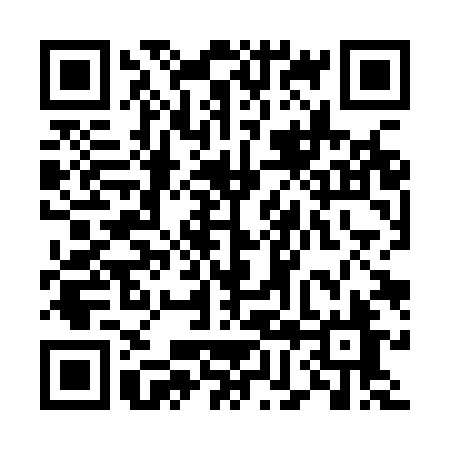 Ramadan times for Altare, ItalyMon 11 Mar 2024 - Wed 10 Apr 2024High Latitude Method: Angle Based RulePrayer Calculation Method: Muslim World LeagueAsar Calculation Method: HanafiPrayer times provided by https://www.salahtimes.comDateDayFajrSuhurSunriseDhuhrAsrIftarMaghribIsha11Mon5:095:096:4612:374:406:286:287:5912Tue5:075:076:4412:364:416:296:298:0013Wed5:055:056:4212:364:426:316:318:0214Thu5:035:036:4012:364:436:326:328:0315Fri5:015:016:3812:354:446:336:338:0416Sat4:594:596:3712:354:456:346:348:0617Sun4:584:586:3512:354:466:366:368:0718Mon4:564:566:3312:354:476:376:378:0919Tue4:544:546:3112:344:486:386:388:1020Wed4:524:526:2912:344:496:396:398:1121Thu4:504:506:2712:344:506:416:418:1322Fri4:484:486:2612:334:516:426:428:1423Sat4:454:456:2412:334:526:436:438:1624Sun4:434:436:2212:334:526:446:448:1725Mon4:414:416:2012:324:536:466:468:1926Tue4:394:396:1812:324:546:476:478:2027Wed4:374:376:1612:324:556:486:488:2128Thu4:354:356:1412:324:566:496:498:2329Fri4:334:336:1312:314:576:516:518:2430Sat4:314:316:1112:314:586:526:528:2631Sun5:295:297:091:315:597:537:539:271Mon5:275:277:071:306:007:547:549:292Tue5:255:257:051:306:017:567:569:303Wed5:225:227:041:306:017:577:579:324Thu5:205:207:021:296:027:587:589:335Fri5:185:187:001:296:037:597:599:356Sat5:165:166:581:296:048:008:009:377Sun5:145:146:561:296:058:028:029:388Mon5:125:126:551:286:068:038:039:409Tue5:095:096:531:286:068:048:049:4110Wed5:075:076:511:286:078:058:059:43